UMW/IZ/PN-89/19			                                                    	        Wrocław, 23.10.2019 r.NAZWA POSTĘPOWANIA  Dostawa sprzętu laboratoryjnego i mikroskopów na potrzeby jednostek organizacyjnych Uniwersytetu Medycznego we Wrocławiu. Przedmiot zamówienia podzielono na 10 (dziesięć) części osobno ocenianych:Część 1 - Dostawa czytnika mikropłytek wyposażony w lampę LED na potrzeby Katedry i Kliniki Pulmonologii i Nowotworów PłucCzęść 2 - Dostawa mikroskopu binokularnego do dokumentacji cyfrowej na potrzeby Katedry i Zakładu Patomorfologii i Cytologii OnkologicznejCzęść 3 - Dostawa termobloku z wyposażeniem na potrzeby Katedry i Kliniki Hematologii, Nowotworów Krwi i Transplantacji SzpikuCzęść 4 - Dostawa mikroskopu w wersji jezdnej z torem wizyjnym na potrzeby Katedry i Zakładu Medycyny SądowejCzęść 5 - Dostawa urządzenia do elektroprzędzenia i otrzymywania nanowłókien do zastosowań medycznych na potrzeby Katedry i Zakładu Technologii Postaci LekuCzęść 6 - Dostawa wirówki na potrzeby Katedry i Zakład Chemii i ImmunochemiiCzęść 7 - Dostawa zestawu aparaturowego do analizy białek komórkowych z wykorzystaniem technologii kulek magnetycznych wyznakowanych barwnikami fluorescencyjnymi na potrzeby Katedry i Zakładu Biochemii LekarskiejCzęść 8 - Dostawa wagosuszarki na potrzeby Katedry i Zakładu Chemii Fizycznej i BiofizykiCzęść 9 - Dostawa inkubatora z wytrząsaniem na potrzeby Katedry i Zakładu Mikrobiologii Farmaceutycznej i ParazytologiiCzęść 10 - Dostawa analizatora do PCR w czasie rzeczywistym na potrzeby Laboratorium Specjalistycznego w Katedrze i Klinice Nefrologii i Medycyny TransplantacyjnejINFORMACJA Z OTWARCIA OFERTW dniu 23.10.2019 w pokoju nr 3A 112.1 (III piętro) mieszczącym się w budynku Uniwerstytetu Medycznego im. Piastów Śląskich we Wrocławiu przy ul. Marcinkowskiego 2-6 otwarto oferty złożone na przedmiotowe postępowanie za pomocą Platformy Zakupowej Zamawiającego. Bezpośrednio przed otwarciem ofert Zamawiający podał kwoty, jakie zamierza przeznaczyć na sfinansowanie zamówienia, które wynoszą brutto PLN: Kryteria oceny ofert:Cena realizacji przedmiotu zamówienia – 60 %,Termin realizacji przedmiotu zamówienia - 20 %,Okres gwarancji przedmiotu zamówienia – 20%.Oferty złożyli następujący Wykonawcy, wymienieni w Tabelach: Z upoważnienia Rektora UMWz-ca Kanclerza ds. Zarządzania Administracją Dr Maciej Kowalski 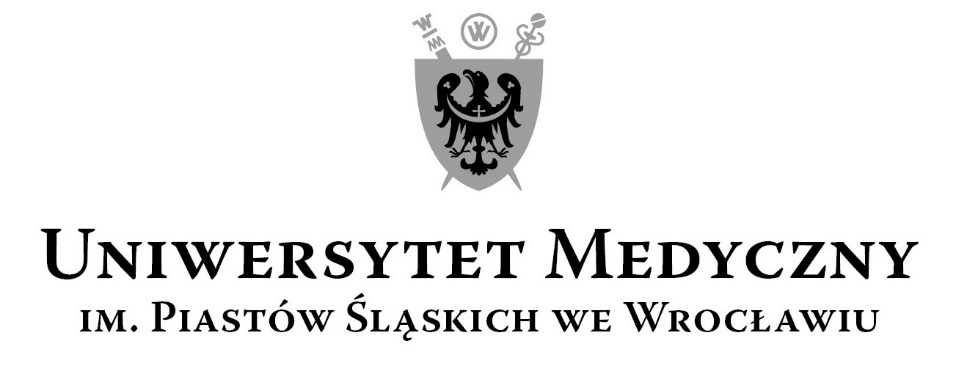 50-367 Wrocław, Wybrzeże L. Pasteura 1Zespół ds. Zamówień Publicznych UMWul. Marcinkowskiego 2-6, 50-368 Wrocławfaks 71 / 784-00-45e-mail: olga.bak@umed.wroc.pl50-367 Wrocław, Wybrzeże L. Pasteura 1Zespół ds. Zamówień Publicznych UMWul. Marcinkowskiego 2-6, 50-368 Wrocławfaks 71 / 784-00-45e-mail: olga.bak@umed.wroc.plCzęść121 886,10Część260 000,00Część317 060,10Część449 000,00Część590 000,00Część620 664,00Część7102 492,21Część89 500,00Część916 000,00Część10150 000,00Część 1L.p.Wykonawca, adresCena brutto przedmiotu zamówieniaTermin dostawy przedmiotu zamówieniaOkres gwarancji przedmiotu zamówienia1.TK Biotech Sp. z o.o. Sp. K.Ul. Królewicza Jakuba 40A02-956 Warszawa21 886,10 złdo 2 tygodni24 miesiąceWarunki płatności - zgodnie z treścią SIWZWarunki płatności - zgodnie z treścią SIWZWarunki płatności - zgodnie z treścią SIWZCzęść 2L.p.Wykonawca, adresCena brutto przedmiotu zamówieniaTermin realizacji przedmiotu zamówieniaOkres gwarancji przedmiotu zamówienia1.CellService Grzegorz Kołodziejul. Podchorążych 460-143 Poznań59 998,32 złdo 5 tygodni12 miesięcyWarunki płatności - zgodnie z treścią SIWZWarunki płatności - zgodnie z treścią SIWZWarunki płatności - zgodnie z treścią SIWZCzęść 3L.p.Wykonawca, adresCena brutto przedmiotu zamówieniaTermin realizacji przedmiotu zamówieniaOkres gwarancji przedmiotu zamówieniaBrak ofertBrak ofertBrak ofertBrak ofertBrak ofertWarunki płatności - zgodnie z treścią SIWZWarunki płatności - zgodnie z treścią SIWZWarunki płatności - zgodnie z treścią SIWZCzęść 4L.p.Wykonawca, adresCena brutto przedmiotu zamówieniaTermin realizacji przedmiotu zamówieniaOkres gwarancji przedmiotu zamówieniaBrak ofertBrak ofertBrak ofertBrak ofertBrak ofertWarunki płatności - zgodnie z treścią SIWZWarunki płatności - zgodnie z treścią SIWZWarunki płatności - zgodnie z treścią SIWZCzęść 5L.p.Wykonawca, adresCena brutto przedmiotu zamówieniaTermin realizacji przedmiotu zamówieniaOkres gwarancji przedmiotu zamówieniaBrak ofertBrak ofertBrak ofertBrak ofertBrak ofertWarunki płatności - zgodnie z treścią SIWZWarunki płatności - zgodnie z treścią SIWZWarunki płatności - zgodnie z treścią SIWZCzęść 6L.p.Wykonawca, adresCena brutto przedmiotu zamówieniaTermin realizacji przedmiotu zamówieniaOkres gwarancji przedmiotu zamówienia1.Labiol.pl Emilia Zysk – PudaUl. Elbląska 10/77 01-737 Warszawa17 220,00 złdo 1 tygodnia24 miesiąceWarunki płatności - zgodnie z treścią SIWZWarunki płatności - zgodnie z treścią SIWZWarunki płatności - zgodnie z treścią SIWZCzęść 7L.p.Wykonawca, adresCena brutto przedmiotu zamówieniaTermin realizacji przedmiotu zamówieniaOkres gwarancji przedmiotu zamówienia1.Merck Sp. z o.o.Al. Jerozolimskie 142B02-305 Warszawa98 400,00do 1 tygodnia12 miesięcyWarunki płatności - zgodnie z treścią SIWZWarunki płatności - zgodnie z treścią SIWZWarunki płatności - zgodnie z treścią SIWZCzęść 8L.p.Wykonawca, adresCena brutto przedmiotu zamówieniaTermin realizacji przedmiotu zamówieniaOkres gwarancji przedmiotu zamówienia1.UNIMARKET Aldona Lewandowska,Ul. Rubież 46, 61-612 Poznań7724,40 złdo 4 tygodni24 miesiąceA – Biotech M. Zemanek – Zboch Sp.j.Ul. Strzegomska 260A/4 54-432 Wrocław7 380,00 złdo 1 tygodnia36 miesięcyWarunki płatności - zgodnie z treścią SIWZWarunki płatności - zgodnie z treścią SIWZWarunki płatności - zgodnie z treścią SIWZCzęść 9L.p.Wykonawca, adresCena brutto przedmiotu zamówieniaTermin realizacji przedmiotu zamówieniaOkres gwarancji przedmiotu zamówienia1.ABChem Agnieszka BuslerUl. Janowicza 1910-686 Olsztyn19 335,60 złdo 3 tygodni36 miesięcy2.SANLAB J. Kaczorek, M. Bińczak Sp. J.Ul. Andrychowska 701-447 Warszawa15 999,84 złdo 7 tygodni24 miesiąceWarunki płatności - zgodnie z treścią SIWZWarunki płatności - zgodnie z treścią SIWZWarunki płatności - zgodnie z treścią SIWZCzęść 10L.p.Wykonawca, adresCena brutto przedmiotu zamówieniaTermin realizacji przedmiotu zamówieniaOkres gwarancji przedmiotu zamówienia1.Life Technologies Polska Sp. z o.o.,ul. Bonifraterska 17, 00-203 Warszawa147 724,47 złdo 4 tygodni24 miesiąceWarunki płatności - zgodnie z treścią SIWZWarunki płatności - zgodnie z treścią SIWZWarunki płatności - zgodnie z treścią SIWZ